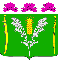 АДМИНИСТРАЦИЯСТАРОНИЖЕСТЕБЛИЕВСКОГО СЕЛЬСКОГО ПОСЕЛЕНИЯКРАСНОАРМЕЙСКОГО РАЙОНАПОСТАНОВЛЕНИЕ" 02 "    08   2018г.                                                                         № 108станица СтаронижестеблиевскаяО введении режима функционирования «Повышенная готовность» на территории Старонижестеблиевского сельского поселенияКрасноармейского районаВо исполнение Федерального закона от 21 декабря 1994 года № 68-ФЗ «О защите населения и территорий от чрезвычайных ситуаций природного и техногенного характера», в целях повышения готовности органов управления и сил территориальной подсистемы предупреждения и ликвидации чрезвычайных ситуаций Краснодарского края к реагированию на возможные чрезвычайные ситуации вызванные прогнозируемым комплексом неблагоприятных погодных явлений  п о с т а н о в л я ю:1. С 10.00 2 августа 2018 года ввести режим функционирования «Повышенная готовность» для органов управления, сил и средств Красноармейского районного звена территориальной подсистемы единой государственной системы  предупреждения и ликвидации ЧС Краснодарского края (далее – РСЧС)2. Обеспечить готовность пунктов управления, систем связи и оповещения органов управления и сил Старонижестеблиевского сельского поселения звена территориальной подсистемы РСЧС Краснодарского края к реагированию на возможные ЧС.	3. Организовать постоянный мониторинг пожарной и паводковой обстановки на административной территории, с представлением информации в ЕДДС Красноармейского района к 8.00 ежедневно, в случае ухудшения обстановки немедленно, в дальнейшем через каждые 2 часа.	4. Привести в готовность подразделения добровольной пожарной охраны к действиям по предназначению, проверить готовность средств эвакуации, техники, проверить работу систем оповещения населения.5. Уточнить планы действия по предупреждению и ликвидации возможных чрезвычайных ситуаций.6. Поддерживать на необходимом уровне запасы материальных и финансовых ресурсов для ликвидации возможных чрезвычайных ситуаций, выполнений мероприятий взять на личный контроль.	7. Контроль за выполнением настоящего постановления оставляю за собой.	8. Постановление вступает в силу со дня его подписания. ГлаваСтаронижестеблиевскогосельского поселенияКрасноармейского района                                                                      В.В. НовакЛИСТ СОГЛАСОВАНИЯ	к проекту постановления главы Старонижестеблиевского сельского  поселения Красноармейского района от ________________ № _____«О введении режима функционирования «Повышенная готовность» на территории Старонижестеблиевского сельского поселения»Проект подготовлен и внесен:Уполномоченным по ГО и ЧССтаронижестеблиевского сельского поселенияКрасноармейского районаИ.Н. АрутюноваПроект согласованНачальник Общего отдела администрацииСтаронижестеблиевского сельского поселенияКрасноармейского района Н.В. СупрунГлавный специалист по юридическим вопросам администрации Старонижестеблиевского сельского поселения Красноармейского районаО.Н. Шестопал